                                                                                                   Проєкт			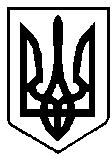                                                         УКРАЇНА                      Михайло ВОЛИНЕЦЬ   ВАРАСЬКА МІСЬКА РАДА     РІВНЕНСЬКОЇ ОБЛАСТІ  ВИКОНАВЧИЙ КОМІТЕТ                   Р І Ш Е Н Н Я                                      (Нова редакція від 28.04.2021)                           20 квітня 2021 року                                                                               №132У зв’язку з кадровими змінами у виконавчому комітеті Вараської міської  ради, з метою виконання вимог Положення про комісію з питань визначення та відшкодування збитків власникам землі та землекористувачам на території Вараської міської територіальної громади, відповідно до постанови Кабінету Міністрів України від 19.04.1993 року № 284 «Про порядок визначення та відшкодування збитків власникам землі та землекористувачам», керуючись статтею 33 Закону України «Про місцеве самоврядування в Україні», виконавчий комітет Вараської міської радиВ И Р І Ш И В:Внести до рішення виконавчого комітету від 23.02.2021 №28 «Про створення комісії з питань визначення та відшкодування збитків власникам землі та землекористувачам на території Вараської міської територіальної громади»  зміни, виклавши додаток 1 в новій редакції (додається).Контроль за виконанням рішення покласти на заступника міського голови з питань діяльності виконавчих органів ради відповідно до розподілу функціональних обов’язків.Міський голова                                                           Олександр МЕНЗУЛСКЛАДкомісії з питань визначення та відшкодування збитків власникам землі та землекористувачам на території Вараської міської територіальної громадиДо складу комісії також включаються:                                                            - представник  власника  землі  або землекористувача (орендаря), якому       заподіяні  збитки                                                  - представники підприємств, установ, організацій  та  громадяни,  які відшкодовуватимуть  збиткиКеруючий справамивиконавчого комітету                                                              Сергій ДЕНЕГАПро внесення змін до рішення виконавчого комітету від 23.02.2021 №28 «Про створення комісії з питань визначення та відшкодування збитків власникам землі та землекористувачам на території Вараської міської територіальної громади»      Додаток 1до рішення виконавчого комітету _____________2021 року  №____ВОЛИНЕЦЬ Михайло Степановичзаступник міського голови, голова комісіїДЕРЕВ'ЯНЧУКГеннадій Миколайовичсекретар міської ради, заступник голови комісіїВЛАСОВА Олена Віталіївнаначальник відділу земельних ресурсів виконавчого комітету ВМР, секретар комісії                           Члени комісії:                           Члени комісії:БАРАБУХ  Ірина Ростиславівнаначальник управління економіки та розвитку громади виконавчого комітету ВМРБЕРЕЗА Оксана ЙосипівнаГАЛЬЧИК Жанна ПетрівнаДОЛЮКОлександр СергійовичІЛЬНИЦЬКИЙ Владислав Сергійовичначальник  відділу  у  Володимирецькому районі Головного управління Держгеокадаструу Рівненській області  (за згодою)уповноважена особа Головного управління ДПС у Рівненській області (за згодою)начальник відділу економічної безпеки управління безпеки та внутрішнього контролю виконавчого комітету ВМРначальник відділу архітектури та   містобудування виконавчого комітету ВМРСАВЧЕНКО Ірина ІванівнаТАЦЮК                                Валентина Вікентіївнаначальник відділу майна комунальної власності міста виконавчого комітету ВМРначальник фінансового управління     виконавчого комітету  ВМР